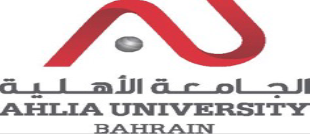 COLLEGE OF INFORMATION TECHNOLOGYDEPARTMENT OF ITCOURSE SYLLABUS/ SPECIFICATIONCourse Code & Title: 		ITCS 313 – Software Engineering IWeight: 				(2-2-3)Prerequisite:				ITCS 201 NQF Level Allocated: 		7  Description: This course is to give a clear understanding of the concepts of software engineering. It  imparts  knowledge  of  developing  a  software  system  from  scratch,  different software process models, software requirement engineering, and software design with object oriented technology using UML.Objective:1.   To understand software process models and how to select the suitable model to be used in software development.2.   To develop the skills to gather different kinds of user requirements, various requirements modeling techniques, and requirements verification and validation.3.   To explain the process of object oriented design, and modeling techniques usingUML.4.   To translate a requirements specification into an implementable design, following a structured and organized process.5.   To  help  students  gain  experience  of  working  as  a  member  of  a  software engineering project team.Semester: 			Instructor (s):		Office Telephone:     EXT:          	Email (s):     
Intended Learning Outcomes (ILOs):Course Structure (Outline)* Formative assessmentTeaching Materials:AssessmentNQF Notional Hours / Credits:    120 notional hours/ 12 NQF credit Knowledge and UnderstandingKnowledge and UnderstandingKnowledge and UnderstandingNQF Descriptor/ LevelA1Concepts and Theories: Demonstrate advanced knowledge and understanding of the software engineering concepts such as software development process and life cycle, object-oriented design methodology.Concepts and Theories: Demonstrate advanced knowledge and understanding of the software engineering concepts such as software development process and life cycle, object-oriented design methodology.A2Contemporary Trends, Problems and Research: N/AContemporary Trends, Problems and Research: N/AA3Professional Responsibility: N/AProfessional Responsibility: N/ASubject-specific SkillsSubject-specific SkillsSubject-specific SkillsNQF Descriptor/ LevelB1B1Problem Solving: Identify real world problems, elicit the requirements of stakeholders, design solutions, and test them against user requirements.Knowledge: PracticalApplication[Level 7]Skills: Communication, ICT& Numeracy  [Level 7]B2B2Modeling and Design: Model using UML and design a computer-based system architecture, process and component needed to solve real world problem.Knowledge: PracticalApplication  [Level 7]B3B3Application of Methods and Tools: Apply the appropriate Computer Aided Software Engineering (CASE) tools to model and design computer software effectively.Knowledge: PracticalApplication[Level 7]Skills: Communication, ICT& Numeracy[Level 7]Critical-Thinking SkillsCritical-Thinking SkillsCritical-Thinking SkillsNQF Descriptor/ LevelC1C1Analytic skills: Critically analyze a problem, identify needs and define the computing requirements appropriate to its solution.Generic Problem Solving & Analytical skills [Level 7]C2C2Synthetic:  Review, and extend knowledge and skills in software development to construct and reuse the multiple components of software.Generic Problem Solving & Analytical skills [Level 7]C3C3Creative: N/AGeneral and Transferable Skills (other skills relevant to employability and personal development)General and Transferable Skills (other skills relevant to employability and personal development)NQF Descriptor/ LevelD1Communication: Organize and relate ideas effectively, in written, oral, and graphical form.Communication, ICT andNumeracy Skills[Level 7]D2Teamwork   and   Leadership:   Function   and   work   effectively   as member/leader of a software development project team.Competence: Autonomy, Responsibility and Context [Level 7]D3Organizational and Developmental Skills:   Demonstrate the ability to effectively manage and allocate appropriate time to develop computer software.Competence: Autonomy, Responsibility and Context [Level 7]D4Ethical and Social Responsibility: N/AWeekHoursHoursILOsUnit/Module or Topic TitleTeachingMethodAssessmentMethodWeekLec.LabILOsUnit/Module or Topic TitleTeachingMethodAssessmentMethod122A1Introduction:-Software Engineering-Software EngineeringProblems.Lecture222A1Software  Development  Life CycleLecture/ ClassDiscussion322A1, C1Software Process ModelsLecture/ In-Class supervisedWorkQuiz 1/ CaseStudy422A1, B1, C1Software Analysis Phase:-Requirements Engineering process.-Requirements Elicitation.-Types of Requirements.-Fishbone DiagramLecture/ In-Class Supervised Work/LabDemonstrationIn-Class Exercises522B2, B3, C1Software Analysis Phase:-Business Process.-Functional Modeling.-DFD.-Use Case Diagrams.Lecture/ In-Class Supervised Work/ In-Lab Supervised WorkIn-Lab/ In-ClassExercises/ Quiz 2622B2, B3, C1Software Analysis Phase: Business	Process Modeling With Activity Diagrams.Lecture/ In-Class Supervised Work/ In-Lab Supervised WorkIn-Class/ In-LabExercises722B2, B3, C1Software Analysis Phase:-Structured Modeling.-CRC Cards.Lecture/ In-Class Supervised Work/ In-Lab Supervised WorkIn-Class/ In-LabExercises822A1, B2, B3, C1Software Analysis Phase:Class Diagram.Lecture/ In-Class Supervised Work/ In-Lab Supervised WorkIn-Lab Exercises/ Quiz 3922A1, B2, B3, C1Software Analysis Phase:Behavioral Modeling.Lecture/ In-ClassSupervisedWork/ In-Lab Supervised WorkMajor Test1022A1, B2, B3, C1Software Analysis Phase:Interaction Diagram.Lecture/ In-Class Supervised Work/ In-Lab Supervised WorkIn-Class/ In-LabExercises1122B2, C2Software Design Phase: Evolving The Analysis Models into Design Models.Lecture/ In-Class Supervised WorkIn-Class Exercises1222B1, B2, C2Software Design Phase:Class and Method Design.Lecture/ In-Class Supervised WorkIn-Class Exercises1322B1, B2, C1, C2Software Design Phase:User	Interface	Design andDialog Diagram.Lecture/ In-Class Supervised WorkIn-Class Exercises1422B1, B2, C1, C2Software Design Phase:Architecture Design.Lecture/ In-Class Supervised WorkCase Study1522B1, B2, B3, C1, C2, D1, D2, D3Student ProjectsProjectsSupervisionEvaluation ofProject Presentation and Report162-A1, B1, B2,C1, C2All TopicsFinal ExamTextbook(s):1. Tagarden D. and Dennis A. (2015) Systems Analysis and design with UML, 5th Edition,Wiley.2. Sommerville I. (2015) Software engineering,10th Edition, Pearson.Handout(s):PowerPoint slides available on Moodle i.e. http://www.ahlia.edu.bh/moodleReference(s):1.	Bennett S., McRobb S. and Framer R. (2010) Object-Oriented System Analysis and Design using UML, 4th Edition, McGraw Hill.2.	Pressman  R.  and  Maxim  B.  (2014)  Software  Engineering:  A  Practitioner's Approach, 8th Edition, McGraw-Hill.3.	Booch G., Rumbaugh J. and Jacobson I. (2005) The Unified Modeling Language User Guide, 2nd Edition, Addison Wesley.4.	Bruegge B. and Dutoit A. H. (2013) Object-Oriented Software Engineering: Using UML, Patterns and Java, 3rd Edition, Pearson.5.    More references are available in the course website on Moodle.Method of AssessmentDescriptionLearning OutcomesWeightingIn-Lab ExercisesEach  of  the  In-Lab exercises consist of  a  set  of practical tasks to be implemented by students individually in class, as shown in the above weekly structure.  Students work will be observed and graded directly during the lab sessions.B310%In-Class ExercisesIn-class exercises consist of problem modeling and solving.B2, C1FormativeCase StudiesDifferent software development project cases are analyzed and studied.C1FormativeQuizzesThe purpose of the quiz is to assess the students’ knowledge and understanding of concepts, principles and specialist theories of the topics. Students will be given three quizzes, best two will be considered.A110%Major TestThe test will be an in-class 90 minutes exam that will consist of short-answer, essay, problem solving, and analysis questions and cover the topics studied in the first 8 weeks.A1, B1, B2, C120%ProjectStarting from weak 4, the class will be divided into teams of 2-3 students where each team will be asked to develop software of good characteristics. In this project the students will be able to analyze problems and specify requirements, model and design software using UML.B1, B2, B3, C1, C2, D1, D2, D320%Final ExamThe final exam is comprehensive and will be of two hours duration. It will consist of short-answer, essay and problem-solving questions.A1, B1,B2, C1, C240%Overall:Overall:Overall:100 %AdmissionsAdmissionsMinimum number of students5Maximum number of students20
Ahlia University values academic integrity. Therefore, all students must understand the meaning and consequences of cheating, plagiarism and other academic offences under the Code of Student Conduct and Disciplinary Procedures (see www.ahlia.edu.bh/integrity for more information).